The Greatest Commandment“Love the Lord your God with all heart, and with all your soul and with all your mind and with all your strength.  The second is this:  Love your neighbour as yourself.”  There is no commandment greater than these.Mark 12: 30 - 31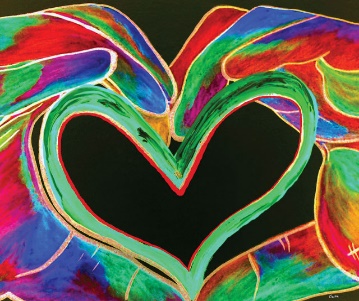 Equipment:Paper cut into 5 strips or more if you need them Pens/pencils/colouring pencilsGlue or sellotapeInstructions:Each person to take a strip of paper and write a rule on it that they would like to see everyone live by in their home.  Eg – say please and thank you.  Share your things with others etcIf you are doing this activity alone, take 5 strips of paper, and on each one, write 5 different rules that you would like to see everyone live by in your home.  Eg – say please and thank you.  Share your things with others etcMake the strips into a paper chain.After a time of worship:Hang the paper chain somewhere you can see it every day to help you remember your rules.Start by completing the activity above.Reflection:  Begin by listening to the song and watching the clip if you are in K.S 2.  Song for all:Greatest Commandmenthttps://www.youtube.com/watch?v=iixwbDyU3nwK.S 2The Greatest Commandmenthttps://www.youtube.com/watch?v=db-lE_f2U5IIn the song you have just listened to and the video clip you have just seen, you will have heard Jesus responding to one of the teachers of the law who asks him this question:  “Of all the commandments, which is the most important?”  Jesus replies by telling the people the importance of loving God with every part of their being; heart, mind and soul and the second is to love your neighbour as yourself.Loving God, ourselves and our neighbours is not an easy task to do.  Sometimes we will find it is easy, others times we will find it really hard.  The important thing is to always try and do what is right and make the right choices.Rules/commandments are there to help us live together peacefully.  I wonder what rules you have in your home and I wonder how good you are at following and keeping them?Time to be still and quiet:Take your paper chain and place it in the centre of your circle.  Each person read the rule out on their part of the chain.In the silence of your home, think about what you need to do to make sure you follow the rule so that as a family you can live peacefully together.I invite you to say this prayer:  Dear God, help me to do my best to follow your commandments:  To love God, myself and my neighbour.  Help me to also follow the rules in my family home.  Forgive me when I struggle or make the wrong choice and help me to always have the confidence to start again.  Amen.